 Прием граждан.2 апреля  2018 года в общественной приемной губернатора Воронежской области   в  Воробьевском муниципальном районе прием граждан вел   заместитель начальника отдела - заместитель старшего судебного пристава   по Калачеевскому и Воробьевскому районам Джевалов Борис Викторович.       Первой на прием обратилась женщина, с просьбой помочь взыскать долг  с должника. Должник работает у фермера, но официально не оформлен. Борис Викторович внимательно выслушал,  и дал разъяснение по данному обращению.      На прием к Борису Викторовичу обратилось двое граждан.      На вопросы были даны компетентные ответы,  а вопросы  требующие,  дальнейшего решения поставлены на контроль.     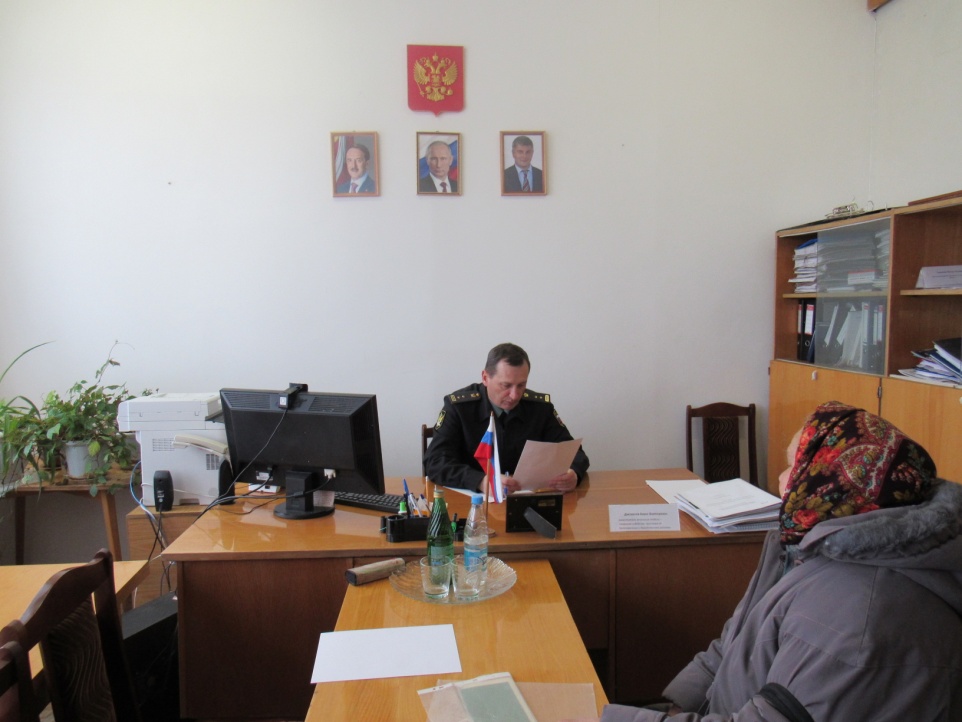 